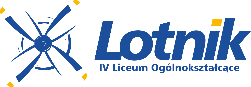 DEKLARACJA WYBORU JĘZYKA – KL. 1A	(AKADEMICKA : ANGIELSKO-NIEMIECKA)Wybór języka obcego dla kandydata do IV Liceum Ogólnokształcącego w Zielonej GórzeNależy podkreślić wybraną opcję.Imię i nazwisko ucznia: _______________________________________________________________1. Pierwszy język (5 godzin tygodniowo przez cały cykl kształcenia): angielski / niemiecki2. Drugi język (5 godzin tygodniowo przez pierwsze dwa lata nauki) : 	niemiecki / angielski__________________________________________			_____________________________________(data, podpis ucznia)							(data, podpis rodzica/opiekuna prawnego)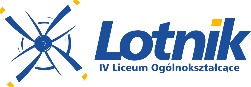 DEKLARACJA WYBORU JĘZYKA – KL. 1A	(AKADEMICKA : ANGIELSKO-NIEMIECKA)Wybór języka obcego dla kandydata do IV Liceum Ogólnokształcącego w Zielonej GórzeNależy podkreślić wybraną opcję.Imię i nazwisko ucznia: _______________________________________________________________1. Pierwszy język (5 godzin tygodniowo przez cały cykl kształcenia): angielski / niemiecki2. Drugi język (5 godzin tygodniowo przez pierwsze dwa lata nauki) : 	niemiecki / angielski__________________________________________			_____________________________________(data, podpis ucznia)							(data, podpis rodzica/opiekuna prawnego)